Complaints Policy Key Document details: The White Horse Federation (TWHF) - School Complaints policy Aims When responding to complaints, we aim to: Be impartial and non-adversarial  Facilitate a full and fair investigation by an independent person or panel, where necessary Address all the points at issue and provide an effective and prompt response Respect complainants’ desire for confidentiality Treat complainants with respect Ensure that any decisions we make are lawful, rational, reasonable, fair and proportionate, in line with the principles of administrative law Keep complainants informed of the progress of the complaints process Consider how the complaint can feed into school improvement evaluation processes We try to resolve concerns or complaints by informal means wherever possible. Where this is not possible, formal procedures will be followed. The school will aim to give the complainant the opportunity to complete the complaints procedure in full. To support this, we will ensure we publicise the existence of this policy and make it available on the school and The White Horse Federation website. Legislation and guidance This document meets the requirements set out in part 7 of the schedule to the Education (Independent School Standards) Regulations 2014, which states that we must have and make available a written procedure to deal with complaints from parents of pupils at the school. It is also based on guidance published by the Education and Skills Funding Agency (ESFA) on creating a complaints procedure that complies with the above regulations, and refers to good practice guidance on setting up complaints procedures from the Department for Education (DfE). This policy complies with The White Horse Federation’s funding agreement and articles of association. In addition, it addresses duties set out in the Early Years Foundation Stage statutory framework with regards to dealing with complaints about the school’s fulfilment of Early Years Foundation Stage requirements. Who can make a complaint? This complaints procedure is not limited to parents or carers of children that are registered at the school. Any person, including members of the public, may make a complaint to the school about any provision of facilities or services that we provide. Unless complaints are dealt with under separate statutory procedures (such as appeals relating to exclusions or admissions), we will use this complaints procedure.  Concerns It is natural that parents may, occasionally, be concerned about an aspect of their child's education or welfare at school. This could include issues concerning the school's approach to aspects of the curriculum, homework, behavioural problems or any other issue. The school welcomes enquiries from parents about any matter. Teachers and staff will explain the school practices, policies, and how they affect the pupils. The vast majority of concerns will be handled by the class teacher/tutor/mentor or by a phase leader, head of house or subject leader if this is more helpful. If in doubt, keep asking until you are completely satisfied as all staff are eager to help. The usual format is to speak to the child's class teacher/tutor/mentor in the first instance, or to contact the school office to arrange an appointment to discuss your concern with whoever you wish. At all times the staff will help to resolve a problem. If occasionally parents feel they must state their concern formally, this too is not a problem. The school has defined procedures for handling complaints so don't be embarrassed if you feel an issue warrants more attention. The difference between a concern and a complaint A concern may be defined as ‘an expression of worry or doubt over an issue considered to be important for which reassurances are sought’.  A complaint may be defined as ‘an expression of dissatisfaction however made, about actions taken or a lack of action’. It is in everyone’s interest that concerns and complaints are resolved at the earliest possible stage. Many issues can be resolved informally, without the need to use the formal stages of the complaints procedure.  The School takes concerns seriously and will make every effort to resolve the matter as quickly as possible.  If you have difficulty discussing a concern with a particular member of staff, we will respect your views. In these cases, the principal/headteacher, will refer you to another staff member. Similarly, if the member of staff directly involved feels unable to deal with a concern, the principal/headteacher will refer you to another staff member. The member of staff may be more senior but does not have to be. The ability to consider the concern objectively and impartially is more important.  We understand however, that there are occasions when people would like to raise their concerns formally. In this case, the school will attempt to resolve the issue internally, through the stages outlined within this complaints procedure.   How to raise a concern or make a complaint A concern or complaint can be made in person, in writing or by telephone. They may also be made by a third party acting on behalf on a complainant, as long as they have appropriate consent to do so.  Concerns should be raised with either the class teacher/tutor/mentor or headteacher. If the issue remains unresolved, the next step is to make a formal complaint.   Complainants should not approach individual local governors to raise concerns or complaints. They have no power to act on an individual basis.  Complaints against school staff (except the principal/headteacher) should be made in the first instance, to the principal/headteacher via the school office. Please mark them as Private and Confidential. Complaints that involve or are about the principal/headteacher should be addressed to (the CEO – The White Horse Federation), via the school office. Please mark them as Private and Confidential. Complaints about the Chair of Local Governing Body, any individual governor or the whole governing body should be addressed to the CEO – The White Horse Federation via the school office. Please mark them as Private and Confidential. Complaints about the Chief Executive Officer (CEO) or a trustee of the Trust, should be addressed to Chair of Trustees, via The White Horse Federation Central Offices. Please mark them as Private and Confidential.  For ease of use, a template complaint form is included at the end of this procedure. If you require help in completing the form, please contact the school office. You can also ask third party organisations like the Citizens Advice to help you. In accordance with equality law, we will consider making reasonable adjustments if required, to enable complainants to access and complete this complaints procedure. For instance, providing information in alternative formats, assisting complainants in raising a formal complaint or holding meetings in accessible locations. Anonymous complaints We will not normally investigate anonymous complaints. However, the principal/Headteacher, Chair of the Local Governing Body or CEO – The White Horse Federation, if appropriate, will determine whether the complaint warrants an investigation. Time scales You must raise the complaint within three months of the incident or, where a series of associated incidents have occurred, within three months of the last of these incidents. We will consider complaints made outside of this time frame if exceptional circumstances apply. Complaints received outside of term time We will consider complaints made outside of term time to have been received on the first school day after the holiday period. Scope of this Complaints Procedure This policy does not cover complaints procedures relating to: Admissions Safeguarding matters Exclusion Whistle-blowing Staff grievances Staff conduct If other bodies are investigating aspects of the complaint, for example the police, local authority (LA) safeguarding teams or Tribunals, this may impact on our ability to adhere to the timescales within this procedure or result in the procedure being suspended until those public bodies have completed their investigations.  If a complainant commences legal action against the school in relation to their complaint, we will consider whether to suspend the complaints procedure in relation to their complaint until those legal proceedings have concluded.  Resolving complaints At each stage in the procedure, the school wants to resolve the complaint. If appropriate, we will acknowledge that the complaint is upheld in whole or in part. In addition, we may offer one or more of the following:  an explanation an admission that the situation could have been handled differently or better  an assurance that we will try to ensure the event complained of will not recur an explanation of the steps that have been or will be taken to help ensure that it will not happen again and an indication of the timescales within which any changes will be made  an undertaking to review school policies in light of the complaint  an apology. Withdrawal of a Complaint If a complainant wants to withdraw their complaint, we will ask them to confirm this in writing. Stage 1: informal   The school will take informal concerns seriously and make every effort to resolve the matter quickly. It may be the case that the provision or clarification of information will resolve the issue. The complainant should raise the complaint as soon as possible with the relevant member of staff or the principal/headteacher, either in person or by letter, telephone or email. If the complainant is unclear who to contact or how to contact them, they should contact the school office. The school will acknowledge informal complaints within 3 school days, and investigate and provide a response within 10 school days. If the complaint is not resolved informally, it will be escalated to a formal complaint. Stage 2: formal The formal stage involves the complainant putting the complaint to the principal/headteacher and/or the subject of the complaint: In a letter or email Over the phone In person Through a third party acting on their behalf The complainant should provide details such as relevant dates, times and the names of witnesses of events, alongside copies of any relevant documents. The complainant should also state what they feel would resolve the complaint. There is a template attached to this policy. If complainants need assistance raising a formal complaint, they can contact the school office. The principal/headteacher (or other person appointed by the principal/headteacher for this purpose) will then conduct their own investigation. The written conclusion of this investigation will be sent to the complainant within 15 school days. If the principal/headteacher is unable to meet this deadline, they will provide the complainant with an update and revised response date. If the complainant is not satisfied with the response and wishes to proceed to the next stage of this procedure, they should inform the clerk to the local governing body in writing within 5 working days. Stage 3: Panel Hearing Complaints will be escalated to the panel hearing stage if the complainant is not satisfied with the response to the complaint at the second, formal, stage. The panel will be appointed by or on behalf of the proprietor and must consist of at least 3 people who were not directly involved in the matters detailed in the complaint.  At least 1 panel member must be independent of the management and running of the school. The panel cannot be made up solely of local governing body members, as they are not independent of the management and running of the school. A member of The White Horse Federation senior leadership team will be a panel member. The panel will have access to the existing record of the complaint’s progress. The complainant must have reasonable notice of the date of the review panel; however, the review panel reserves the right to convene at their convenience rather than that of the complainant. The panel will also not review any new complaints at this stage or consider evidence unrelated to the initial complaint to be included. New complaints must be dealt with from Stage 1 of the procedure. At the review panel meeting, the complainant and representatives from the school, as appropriate, will be present. Each will have an opportunity to set out written or oral submissions prior to the meeting.  The complainant must be allowed to attend the panel hearing and be accompanied if they wish. At the meeting, each individual will have the opportunity to give statements and present their evidence, and witnesses will be called, as appropriate, to present their evidence.  The panel, the complainant and the school representative(s) will be given the chance to ask and reply to questions. Once the complainant and school representative(s) have presented their cases, they will be asked to leave and evidence will then be considered.  The panel must then put together its findings and recommendations from the case.  The panel will consider the complaint and all the evidence presented. The committee can: uphold the complaint in whole or in part dismiss the complaint in whole or in part. If the complaint is upheld in whole or in part, the committee will: decide on the appropriate action to be taken to resolve the complaint where appropriate, recommend changes to the school’s systems or procedures to prevent similar issues in the future. The meeting will be held in private. Electronic recordings of meetings or conversations are not normally permitted unless a complainant’s own disability or special needs require it. Prior knowledge and consent of all parties attending must be sought before meetings or conversations take place. Consent will be recorded in any minutes taken. The panel will also provide copies of the minutes of the hearing and the findings and recommendations to the complainant and, where relevant, the individual who is the subject of the complaint, and make a copy available for inspection by the proprietor and principal/headteacher. All correspondence statements and records relating to individual complaints will be kept confidential, except where the Secretary of State or a body conducting an inspection under section 109 of the 2008 Act requests access to them. The school will inform those involved of the decision in writing within 10 school working days. Complaints against the principal/headteacher or a member of the local governing body Complaints made against the principal/headteacher should be directed to the CEO – The White Horse Federation. Where a complaint is against the chair of local governing body, any member of the governing body, or the entire governing body, it should be made in writing to the clerk to the governing board in the first instance. Complaints escalated to / about the Trust, CEO or Trustee If a complaint is escalated to The White Horse Federation “the trust” or if a complainant wishes to complain directly about the trust, then the complaint should be sent to the CEO to be investigated. The CEO will write to the complainant acknowledging the complaint within 3 school days of the date that the written request was received. The acknowledgement will confirm that the complaint will now be investigated and will confirm the date for providing a response to the complainant.  Following the investigation, the CEO will write to the complainant confirming the outcome within 10 school days of the date that the letter was received. If this time limit cannot be met, the CEO will write to the Complainant, explaining the reason for the delay and providing a revised date.  If the complaint concerns the CEO or a Trustee, the complaint should be investigated by the Chair of the Trust Board. If a formal complaint form is received about the Chair, the complaint will be referred to the Vice Chair for investigation  Next Steps If the complainant believes the school / trust did not handle their complaint in accordance with the published complaints procedure or they acted unlawfully or unreasonably in the exercise of their duties under education law, they can contact the ESFA after they have completed Stage 3.   The ESFA will not normally reinvestigate the substance of complaints or overturn any decisions made by The White Horse Federation They will consider whether the school has adhered to education legislation and any statutory policies connected with the complaint and whether they have followed Part 7 of the Education (Independent School Standards) Regulations 2014.  The complainant can refer their complaint to the ESFA online at: www.education.gov.uk/contactus, by telephone on: 0370 000 2288 or by writing to: Academy Complaints and Customer Insight Unit Education and Skills Funding Agency  Cheylesmore House 5 Quinton Road Coventry CV1 2WT Persistent complaints Where a complainant tries to re-open the issue with the school after the complaints procedure has been fully exhausted and the school has done everything it reasonably can in response to the complaint, the chair of governors (or other appropriate person in the case of a complaint about the chair) will inform the complainant that the matter is closed. If the complainant subsequently contacts the school again about the same issue, the school can choose not to respond. The normal circumstance in which we will not respond is if: The school has taken every reasonable step to address the complainant’s needs, and The complainant has been given a clear statement of the school’s position and their options (if any), and The complainant is contacting the school repeatedly but making substantially the same points each time However, this list is not intended to be exhaustive. The school will be most likely to choose not to respond if: We have reason to believe the individual is contacting the school with the intention of causing disruption or inconvenience, and/or The individual’s letters/emails/telephone calls are often or always abusive or aggressive, and/or The individual makes insulting personal comments about, or threats towards, school staff Unreasonable behaviour which is abusive, offensive or threatening may constitute an unreasonably persistent complaint.  Once the school has decided that it is appropriate to stop responding, the complainant will be informed in writing, either by letter or email.  The school will ensure when making this decision that complainants making any new complaint are heard, and that the school acts reasonably. Complaint campaigns Where the school receives a large volume of complaints about the same topic or subject, especially if these come from complainants unconnected with the school, the school may respond to these complaints by: Publishing a single response on the school website Sending a template response to all of the complainants If complainants are not satisfied with the school’s response, or wish to pursue the complaint further, the normal procedures will apply.  Record-keeping The school / trust will record the progress of all complaints, including information about actions taken at all stages, the stage at which the complaint was resolved, and the final outcome. The records will also include copies of letters and emails, and notes relating to meetings and phone calls. This material will be treated as confidential and held centrally, and will be viewed only by those involved in investigating the complaint or on the review panel. This is except where the secretary of state (or someone acting on their behalf) or the complainant requests access to records of a complaint through a freedom of information (FOI) request or through a subject access request under the terms of the Data Protection Act, or where the material must be made available during a school inspection. Records of complaints will be kept securely, only for as long as necessary and in line with data protection law and our privacy notices. The details of the complaint, including the names of individuals involved, will not be shared with the whole governing board in case a review panel needs to be organised at a later point.  Where the local governing body is aware of the substance of the complaint before the review panel stage, the school will (where reasonably practicable) arrange for an independent panel to hear the complaint. Complainants also have the right to request an independent panel if they believe there is likely to be bias in the proceedings. The decision to approve this request is made by the CEO – The White Horse Federation, who will not unreasonably withhold consent. Learning lessons The senior leadership team of The White Horse Federation will review any underlying issues raised by complaints with the principal/headteacher, where appropriate, and respecting confidentiality, to determine whether there are any improvements that the school can make to its procedures or practice to help prevent similar events in the future. Monitoring and review The Board of Trustees monitor the complaints procedure through the Risk and Audit Committee, in order to ensure that all complaints are handled correctly. The Principal/Headteacher discusses all complaints received by the school with the chair of the Local Governing Body and or the CEO as required and depending on the nature of the complaint. The Board of Trustees take into account any local or national decisions that affect the complaints process, and make any modifications necessary to this policy. Complaint Form 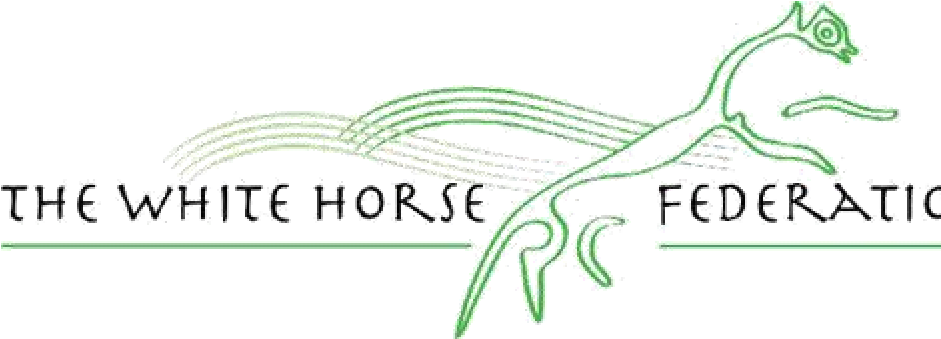 Author: Simon Cowley Approver: CEO Owner: Simon Cowley Version No.: 3.0 Date: September 2022 Next review: September 2024 Ratified: September 2022 Exceptions Who to contact  Admissions to schools Concerns about admissions should be handled through a separate process – either through the appeals process or via the local authority.  Matters likely to require a Child Protection Investigation Complaints about child protection matters are handled under our child protection and safeguarding policy and in accordance with relevant statutory guidance. If you have serious concerns, you may wish to contact the local authority designated officer (LADO) who has local responsibility for safeguarding or the Multi-Agency Safeguarding Hub (MASH).   Exclusion of children from school* Further information about raising concerns about exclusion can be found at: www.gov.uk/school-disciplineexclusions/exclusions.  *complaints about the application of the behaviour policy can be made through the school’s complaints procedure.   Whistleblowing We have an internal whistleblowing procedure for all our employees, including temporary staff and contractors. The Secretary of State for Education is the prescribed person for matters relating to education for whistleblowers in education who do not want to raise matters direct with their employer. Referrals can be made at: www.education.gov.uk/contactus. Volunteer staff who have concerns about our school should complain through the school’s complaints procedure. You may also be able to complain direct to the LA or the Department for Education (see link above), depending on the substance of your complaint.  Staff grievances Complaints from staff will be dealt with under the school’s internal grievance procedures.   Staff conduct Complaints about staff will be dealt with under the school’s internal disciplinary procedures, if appropriate. Complainants will not be informed of any disciplinary action taken against a staff member as a result of a complaint. However, the complainant will be notified that the matter is being addressed. Your name: Pupil’s name (if relevant): Your relationship to the pupil (if relevant): Address:  Postcode: Day time telephone number: Evening telephone number: Please give details of your complaint, including whether you have spoken to anybody at the school about it. What actions do you feel might resolve the problem at this stage? Are you attaching any paperwork? If so, please give details. Signature: Date: Official use Date acknowledgement sent: By who:  Complaint referred to: Date:  